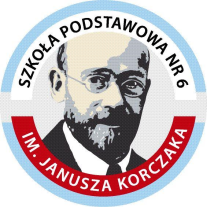 Szkoła Podstawowa nr 6 im. J. Korczaka w Kołobrzeguul. Poznańska 9, 78-100 Kołobrzeg, tel./fax (094)35 231 21                                                                                                           Kołobrzeg …………. r.                            Umowa Nr na wymianę nawierzchni boiska wielofunkcyjnego wraz z wymianą bramek znajdującego się na terenie Szkoły Podstawowej nr 6 w Kołobrzegu, ul. Poznańska 9.Zawarta w dniu ………… r. w Kołobrzegu pomiędzy Gminą Miasto Kołobrzeg - Szkołą Podstawową nr 6 im. Janusza Korczaka w Kołobrzegu, ul. Poznańska 9, 78-100 Kołobrzeg, reprezentowaną przez Pana Andrzeja Haraj – Dyrektora Szkoły działającego na podstawie upoważnienia Prezydenta Miasta Kołobrzeg zwaną w tekście Zamawiającym a: …………………………………………………………………………………………………….……………………………………………………………………………………………………..w rezultacie dokonania przez Zamawiającego wyboru oferty Wykonawcy w drodze przeprowadzonego zapytania ofertowego zamówienia nie przekraczającego wartości 130 000 zł została zawarta umowa o następującej treści:§ 1Przedmiotem umowy jest wymiana nawierzchni boiska wielofunkcyjnego wraz z wymianą bramek znajdującego się na terenie Szkoły Podstawowej nr 6 w Kołobrzegu, ul. Poznańska 9, zgodnie ze złożoną przez Wykonawcę ofertą w dniu …………. r.              oraz zapytaniem ofertowym, które to dokumenty stanowią integralną część umowy jako jej załączniki. Zakres robót obejmuje: Rozebranie nawierzchni boiska wielofunkcyjnego trawy syntetycznej wraz z granulatem zasypowym - z wywozem i utylizacją.Wyrównanie podłoża pod montaż sztucznej trawy.Montaż sztucznej trawy z wykonaniem linii boisk (inny kolor trawy) i zasypaniem piaskiem kwarcowym zgodnie z kartą producenta.Demontaż oraz utylizacja starych bramekMontaż nowych bramek oraz siatek na bramkiZamówienie musi być wykonane przy użyciu materiałów posiadających atesty i certyfikaty budowlane, zgodnie z specyfikacjami technicznymi wykonania i odbioru robót, obowiązującymi przepisami, normami, prawem budowlanym, zgłoszeniem wykonania robót oraz przepisami BHP i pod nadzorem osoby posiadającej odpowiednie uprawnienia oraz na ustalonych niniejszą umową warunkachTermin rozpoczęcia przedmiotu umowy ustala się na dzień …………. r.Termin zakończenia przedmiotu umowy: ……………. r.§ 2Teren budowy zostanie protokolarnie przekazany Wykonawcy w terminie do …….. Rozpoczęcie robót nastąpi najpóźniej w ciągu 7 dni od przekazania Wykonawcy terenu budowy i niezbędnych dokumentów.Wykonawca jest zobowiązany do:wyposażenia zaplecza terenu budowy zgodnie z potrzebami prowadzonych prac, zorganizowania placów składowych,utrzymywania terenu budowy w czystości i porządku,usunięcia z terenu budowy wszelkich zbędnych materiałów i odpadów po zakończeniu prac oraz pozostawienia terenu budowy w stanie nadającym się do użytkowania,zapewnienia bezpieczeństwa wszystkich osób upoważnionych do przebywania na terenie budowy zgodnie z właściwymi przepisami BHP.Odbiór końcowy robót nastąpi w formie protokołu w terminie do 7 dni od otrzymania przez Zamawiającego zawiadomienia o zakończeniu robót. O terminie odbioru robót Zamawiający zawiadomi Wykonawcę pisemnie lub faksem.W razie stwierdzenia wad przy odbiorze końcowym, zostaną one zaznaczone w protokole wraz z terminem ich usunięcia przez Wykonawcę. Jeżeli protokół stwierdzający wady nie będzie zawierał takiego terminu, Wykonawca będzie obowiązany usunąć wady w ciągu 7 dni od daty sporządzenia protokołu.                                                                         § 3Wykonawca oświadcza, że zapoznał się z kosztorysem oraz opisem robót budowlanych Wykonawcy oraz nie wnosi do niej uwag i uznaje ją za podstawę do realizacji przedmiotu niniejszej umowy.Kosztorys robót budowlanych stanowi załącznik do niniejszej umowy i stanowi jej integralną część.Roboty zostaną wykonane z materiałów dostarczonych przez Wykonawcę oraz przy użyciu jego maszyn i narzędzi.Wykonawca ponosi pełną odpowiedzialność za wszelkie zdarzenia na placu budowy do czasu przekazania protokolarnie przedmiotu umowy do eksploatacji Użytkownikowi protokołem końcowym.Zlecenie robót dodatkowych odbywać się będzie w formie aneksu do umowy, w którym strony określą termin ich ukończenia. Jeżeli aneks przewidujący roboty dodatkowe nie będzie określał terminu ich ukończenia, Wykonawcę obowiązywać będzie termin ustalony w § 1 ust. 5 umowy.                                                                        § 4W celu wykonania prac, o których mowa w § 1 umowy, Zamawiający zobowiązuje się udostępnić Wykonawcy energię elektryczną oraz wodę. § 5 Płatność wynagrodzenia nastąpi przelewem na konto Wykonawcy podane na fakturze       Wykonawca zobowiązany jest do wystawienia faktury VAT w terminie 7 dni od daty podpisania protokołu odbioru. Nieprzekraczalną łączną wartością wynagrodzenia Wykonawcy za wykonanie przedmiotu zamówienia określonego  w   § 1 ust. 1 jest kwota …………… złotych brutto (słownie: ………………………………. złotych 00/100 ), zgodnie z ofertą Wykonawcy przedłożoną dnia ……………. r. Powyższa kwota zwiera należny podatek VAT.                                     Wykonawca zobowiązany jest wystawić fakturę na niżej wskazane dane:Nabywca: Gmina Miasto Kołobrzeg, ul. Ratuszowa 13, 78-100 Kołobrzeg NIP 6711698541                                                                                                                                                                   Odbiorca: Szkoła Podstawowa nr 6, im. Janusza Korczaka w Kołobrzegu,                             ul. Poznańska 9 78-100 Kołobrzeg.Kwota wymieniona w ust. 2 obejmuje wszystkie koszty związane z realizacją zadania niezbędne do jego wykonania i stanowi wynagrodzenie ryczałtowe.Zamawiający nie udziela zaliczek.Zamawiający oświadcza, że będzie realizować płatności za faktury z zastosowaniem mechanizmu podzielonej płatności, tzw. split payment. Podzieloną płatność, tzw. split payment stosuje się wyłącznie przy płatnościach bezgotówkowych, realizowanych za pośrednictwem polecenia przelewu lub polecenia zapłaty dla czynnych podatników VAT. Mechanizm podzielonej płatności nie będzie wykorzystywany do zapłaty za czynności lub zdarzenia pozostające poza zakresem VAT (np. zapłata za odszkodowanie), a także za świadczenia zwolnione z VAT, opodatkowane stawką 0%. Wykonawca oświadcza, że numer rachunku rozliczeniowego wskazany we wszystkich fakturach, które będą wystawione w jego imieniu, jest rachunkiem, dla którego zgodnie                z rozdziałem 3a ustawy z dnia 29 sierpnia 1997 r. - Prawo bankowe ( Dz. U. z 2018 r. poz. 2187 ze zm.) prowadzony jest rachunek VAT. Jednocześnie Wykonawca oświadcza, że rachunek bankowy, o którym mowa w ust. 7, jest rachunkiem bankowym wpisanym w wykazie podmiotów zarejestrowanych jako podatnicy VAT, niezarejestrowanych oraz wykreślonych i przywróconych do rejestru VAT (biała lista podatników VAT). W przypadku braku możliwości dokonania zapłaty przez Zamawiającego                                                z wykorzystaniem mechanizmu podzielonej płatności, w szczególności w przypadku złożenia przez Wykonawcę nieprawdziwego oświadczenia, o którym mowa w ust. 8, Zamawiający uprawniony jest do wstrzymania płatności do czasu wskazania przez Wykonawcę rachunku, o którym mowa w ust. 8.Zamawiający oświadcza, że posiada zabezpieczone środki finansowe na pokrycie kosztu przedmiotu niniejszej umowy. Wynagrodzenie przysługujące Wykonawcy za realizację przedmiotu umowy zostanie uregulowane ze środków planu finansowego: ………………………………………………………………………………………………                                                                § 6Płatność wynagrodzenia nastąpi przelewem na konto Wykonawcy podane na fakturze     w terminie do 14 dni od daty dostarczenia.Za moment zapłaty uznaje się dzień obciążenia rachunku bankowego Zamawiającego.W razie opóźnienia w zapłacie wierzytelności pieniężnych Zamawiający zobowiązuje się do zapłaty ustawowych odsetek za opóźnienie.Wykonawca nie może przenieść wierzytelności lub praw służących mu na podstawie niniejszej umowy na osoby trzecie. Zamawiający wyraża zgodę na przesłanie przez Wykonawcę faktury, duplikatu tej faktury oraz jej korekty w formie elektronicznej na adres e-mail : sekretariat@sp6kg.pl                                   a Wykonawca zobowiązuje się w taki sposób je dostarczać.                      Zamawiający zobowiązuje się przyjąć w formie papierowej fakturę, o której mowa                  w ust.2,  w przypadku, gdy przeszkody techniczne lub formalne uniemożliwiają przesłanie faktury drogą elektroniczną.W razie zmiany adresu e-mail Zamawiający zobowiązuje się niezwłocznie w formie pisemnej powiadomić Wykonawcę o nowym adresie                                                                     § 7Zobowiązanie Zamawiającego dotyczy wynagrodzenia w § 5 umowy. Jeżeli wynagrodzenie naliczone na fakturze Wykonawcy przekroczy cenę uzgodnioną, Zamawiający dokona zapłaty jedynie do ceny uzgodnionej. Wykonawca zobowiązuje się do niezwłocznego wystawienia faktury korygującej.Wszelkie zmiany warunków umowy wymagają formy pisemnej pod rygorem nieważności.W sprawach, które nie są uregulowane niniejszą umową mają zastosowanie odpowiednie przepisy Kodeksu cywilnego.                                                                       § 8Wynagrodzenie Wykonawcy określone w umowie może zostać zmienione w przypadku zmiany stawki podatku od towarów i usług oraz podatku akcyzowego w czasie trwania umowy. W przypadku zmiany, o której mowa w zdaniu poprzedzającym, wynagrodzenie wykonawcy ulega zmianie wyłącznie w odniesieniu do części przedmiotu umowy zrealizowanej  po dniu wejścia w życie przepisów zmieniających stawkę podatku oraz wyłącznie do części przedmiotu umowy, do której zastosowanie znajdzie zmiana stawki podatku. Wynagrodzenie Wykonawcy  może ulec odpowiedniemu zwiększeniu bądź zmniejszeniu, jeżeli w wyniku zastosowania zmienionych stawek podatków ulega zmianie kwota należnego podatku.Zamawiający przewiduje wprowadzenie zmiany w umowie w przypadku wykrycia omyłek, rozbieżności lub niejasności w umowie, których nie można usunąć w inny sposób,  a zmiana będzie umożliwiać ich usunięcie i doprecyzowanie umowy zgodnie z jej celem lub w celu jednoznacznej interpretacji jej zapisów przez wykonawcę i zamawiającego.Warunkiem dokonania zmian w umowie jest złożenie wniosku przez stronę inicjującą zmianę.  § 9Wykonawca ponosi wobec Zamawiającego odpowiedzialność z tytułu rękojmi za wady przedmiotu umowy na zasadach określonych w ustawie z dnia 23 kwietnia 1964 r. - Kodeks cywilny.Dodatkowo, poza uprawnieniami z tytułu rękojmi za wady, Wykonawca udziela Zamawiającemu gwarancji na wykonany przedmiot umowy na okres …….. miesięcy, zgodnie z warunkami przedstawionymi w ofercie. Bieg terminu rękojmi za wady i gwarancji rozpoczyna się od daty dokonania odbioru końcowego robót. Gdyby w okresie gwarancyjnym pojawiły się usterki z powodu niskiej jakości robót, materiału lub wady ukryte, Wykonawca zobowiązany jest na swój koszt usunąć je w terminie wyznaczonym przez Zamawiającego. W takim przypadku okres gwarancji zostanie przedłużony o czas trwania naprawy.W przypadku nie przystąpienia przez Wykonawcę do usunięcia wad w zakreślonym mu terminie Zamawiający może powierzyć usunięcie wad innemu podmiotowi na koszt i ryzyko Wykonawcy. § 10W przypadku niedotrzymania przez Wykonawcę terminu zakończenia robót zapłaci on Zamawiającemu karę umowną w wysokości 0,5%  wynagrodzenia brutto ustalonego w § 5 ust. 1 2 za każdy dzień zwłoki.W przypadku niedotrzymania przez Wykonawcę terminu usunięcia wad stwierdzonych w protokole odbioru zapłaci on Zamawiającemu karę umowną w wysokości 0,3%  wynagrodzenia brutto ustalonego w § 5 ust. 2 za każdy dzień zwłoki.Za odstąpienie od umowy przez Zamawiającego z przyczyn, za które ponosi odpowiedzialność Wykonawca - w wysokości 10 % wynagrodzenia umownego brutto za przedmiot umowyW przypadku gdy wysokość szkody przekroczy wysokość zastrzeżonych kar umownych, Zamawiający uprawniony będzie do dochodzenia odszkodowania uzupełniającego na zasadach ogólnych.                                                             § 11Zamawiający dopuszcza możliwość zmiany umowy we wszystkich jej zakresach (w tym              w zakresie terminu realizacji, wynagrodzenia Wykonawcy, zakresu przedmiotowego, sposobu płatności) w przypadku występowania okoliczności utrudniających lub uniemożliwiających realizację 	zamówienia 	(lub dopiero mających taki stan 	wywołać) w związku z występowaniem COVID-19 lub innego zagrożenia epidemiologicznego. Strony niezwłocznie informują się wzajemnie o wpływie okoliczności związanych                    z wystąpieniem COVID-19 na należyte wykonanie niniejszej umowy, o ile taki wpływ wystąpił lub może wystąpić. Strony umowy potwierdzają ten wpływ, dołączając do informacji, o której mowa w zdaniu pierwszym, oświadczenia lub dokumenty, które mogą dotyczyć  w szczególności: nieobecności pracowników lub osób świadczących pracę za wynagrodzeniem na innej podstawie niż stosunek pracy, które uczestniczą lub mogłyby uczestniczyć w realizacji zamówienia z uwagi na: ich obowiązkową hospitalizację, objęcie kwarantanną lub nadzorem epidemiologicznym w związku z pozostawaniem w styczności z osobami, których zdrowie zostało zagrożone przez COVID-19,  zwolnienie od wykonywania pracy z powodu konieczności osobistego sprawowania opieki nad dzieckiem, o którym mowa w art. 32 ust. 1 pkt 1 ustawy z dnia 25 czerwca 1999 r. o świadczeniach pieniężnych z ubezpieczenia społecznego w razie choroby i macierzyństwa, lub dzieckiem legitymującym się orzeczeniem o znacznym lub umiarkowanym stopniu niepełnosprawności do ukończenia 18 lat albo dzieckiem z orzeczeniem o niepełnosprawności w przypadku zamknięcia żłobka, klubu dziecięcego, przedszkola, szkoły lub innej placówki, do których uczęszcza dziecko, lub niemożności sprawowania opieki przez nianię lub dziennego opiekuna z powodu rozprzestrzeniania się COVID-19. decyzji wydanych przez Głównego Inspektora Sanitarnego lub działającego z jego upoważnienia państwowego wojewódzkiego inspektora sanitarnego,  w związku z przeciwdziałaniem COVID-19, nakładających na wykonawcę obowiązek podjęcia określonych czynności zapobiegawczych lub kontrolnych; poleceń lub decyzji wydanych przez wojewodów, ministra właściwego do spraw zdrowia lub Prezesa Rady Ministrów, związanych z przeciwdziałaniem COVID-19, o których mowa w art. 11 ust. 1-3 ustawy z dnia 2 marca 2020 r. o szczególnych rozwiązaniach związanych z zapobieganiem, przeciwdziałaniem i zwalczaniem COVID-19, innych chorób zakaźnych oraz wywołanych m.in. sytuacji kryzysowych oraz niektórych innych ustaw, w tym jej zmian; wstrzymania lub trudności w zakresie realizacji dostaw produktów, komponentów produktu lub materiałów niezbędnych do realizacji przedmiotu umowy, trudności w dostępie do sprzętu lub trudności w realizacji usług transportowych; innych okoliczności, które uniemożliwiają bądź w istotnym stopniu ograniczają możliwość wykonania umowy; okoliczności, o których mowa w pkt 1-6, w zakresie w jakim dotyczą one podwykonawcy lub dalszego podwykonawcy. 2a. W przypadku Wykonawców mających siedzibę lub wykonujących działalność związaną              z realizacją umowy poza terytorium Rzeczypospolitej Polskiej, w miejsce dokumentów, o których mowa w ust. 2, składa się dokumenty wydane przez odpowiednie instytucje w tych krajach lub oświadczenia tych Wykonawców. Każda ze stron może żądać przedstawienia dodatkowych oświadczeń lub dokumentów potwierdzających wpływ okoliczności związanych z wystąpieniem COVID-19 na należyte wykonanie tej umowy. Zamawiający po stwierdzeniu, że okoliczności związane z wystąpieniem COVID-19         o których mowa w ust. 2, wpływają na należyte wykonanie umowy w uzgodnieniu               z Wykonawcą dokonuje zmiany umowy, w szczególności przez: zmianę terminu wykonania umowy lub jej części, lub czasowe zawieszenie wykonywania umowy lub jej części, zmianę sposobu wykonania robót, W przypadku stwierdzenia, że okoliczności związane z wystąpieniem COVID-19,              o których mowa w ust. 2, mogą wpłynąć na należyte wykonanie umowy, zamawiający, w uzgodnieniu   z wykonawcą, może dokonać zmiany umowy zgodnie z ust. 4. Zmiana terminu wykonania umowy lub jej części, lub czasowe zawieszenie wykonywania umowy lub jej części może nastąpić wyłącznie o czas trwania przeszkody i/lub o czas trwania skutków związanych z wystąpieniem tej przeszkody.  7. Strona wnioskująca o zmianę umowy przedstawia wpływ okoliczności związanych                             z wystąpieniem COVID-19 na należyte jej wykonanie. Wykonawca i podwykonawca, po stwierdzeniu, że okoliczności związane                                z wystąpieniem COVID-19, mogą wpłynąć lub wpływają na należyte wykonanie łączącej ich umowy, która jest związana z wykonaniem zamówienia publicznego lub jego części, uzgadniają odpowiednią zmianę tej umowy, w szczególności mogą zmienić termin wykonania umowy lub jej części, czasowo zawiesić wykonywanie umowy lub jej części, zmienić sposób wykonywania umowy lub zmienić zakres wzajemnych świadczeń. W przypadku dokonania zmiany umowy, jeżeli zmiana ta obejmuje część zamówienia powierzoną do wykonania podwykonawcy, Wykonawca i podwykonawca uzgadniają odpowiednią zmianę łączącej ich umowy, w sposób zapewniający, że warunki wykonania tej umowy przez podwykonawcę nie będą mniej korzystne niż warunki wykonania umowy zmienionej pomiędzy Zamawiającym a Wykonawcą.  W okresie obowiązywania stanu zagrożenia epidemicznego albo stanu epidemii ogłoszonego w związku z COVID-19, i przez 90 dni od dnia odwołania stanu, który obowiązywał jako ostatni, zamawiający nie może potrącić kary umownej zastrzeżonej na wypadek niewykonania lub nienależytego wykonania umowy, o której mowa w ust. 2, z wynagrodzenia wykonawcy lub z innych jego wierzytelności, a także nie może dochodzić zaspokojenia z zabezpieczenia należytego wykonania tej umowy, o ile zdarzenie, w związku z którym zastrzeżono tę karę, nastąpiło w okresie obowiązywania stanu zagrożenia epidemicznego albo stanu epidemii. W okresie obowiązywania stanu zagrożenia epidemicznego albo stanu epidemii ogłoszonego w związku z COVID-19, i przez 90 dni od dnia odwołania stanu, który obowiązywał jako ostatni, bieg terminu przedawnienia roszczenia zamawiającego,           o którym mowa w ust. 10, nie rozpoczyna się, a rozpoczęty ulega zawieszeniu. Upływ terminu, o którym mowa w zdaniu pierwszym, może nastąpić nie wcześniej niż po upływie 120 dni od dnia odwołania tego ze stanów, który obowiązywał jako ostatni. Obliczając terminy, o których mowa w ust. 10-11, dzień odwołania ogłoszenia stanu zagrożenia epidemicznego albo stanu epidemii w związku z COVID-19 wlicza się do tych terminów. § 12Poza przypadkami przewidzianymi przez obowiązujące przepisy Zamawiającemu przysługuje prawo odstąpienia od umowy, gdy:Wykonawca przerwał z przyczyn leżących po stronie Wykonawcy realizację przedmiotu umowy i przerwa trwa dłużej niż 14 (czternaście) dni;Wykonawca realizuje roboty przewidziane niniejszą umową w sposób niezgodny z niniejszą umową, wymogami obowiązujących przepisów lub wskazaniami Zamawiającego. Warunkiem odstąpienia od umowy jest wezwanie Wykonawcy do zaprzestania naruszeń w wyznaczonym odpowiednim terminie, nie dłuższym niż 7 (siedem) dni kalendarzowych i bezskutecznym upływie powyższego terminu;W przypadku odstąpienia od umowy, o jakim mowa w ust. 1, Wykonawca może żądać wynagrodzenia jedynie za cześć umowy, wykonaną do daty odstąpienia, bez prawa dochodzenia odszkodowania z tego tytułu. Umowne prawo odstąpienia w przypadku zaistnienia podstaw opisanych w ust. 1 może zostać zrealizowane w terminie do dnia …………………….. roku. W terminie 7 (siedmiu) dni od dnia odstąpienia od umowy Wykonawca zgłosi Zamawiającemu gotowość do obioru prac przerwanych. W przypadku niezgłoszenia w tym terminie gotowości do obioru, Zamawiający ma prawo przeprowadzić odbiór jednostronny. § 13Umowę sporządzono w dwóch jednobrzmiących egzemplarzach, po jednym dla każdej ze stron.Ewentualne spory wynikłe z niniejszej umowy Strony poddają rozstrzygnięciu przed Sąd właściwy ze względu na siedzibę Zamawiającego. W sprawach nieuregulowanych niniejszą umową zastosowanie mają przepisy Kodeksu cywilnego i Prawa budowlanego.. . . . . . . . . . . . . . . . . . . .  	  . . . . . . . . . . . . . . . . . . . .	Zamawiający								Wykonawca